Bicester HeritageBuckingham RdBicesterOX29 5HA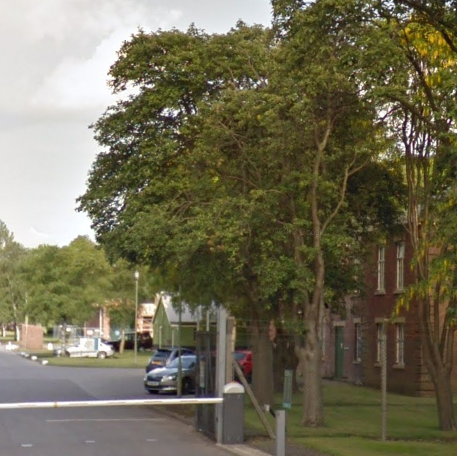 Tree 1523 Sorbus to be removed due to poor condition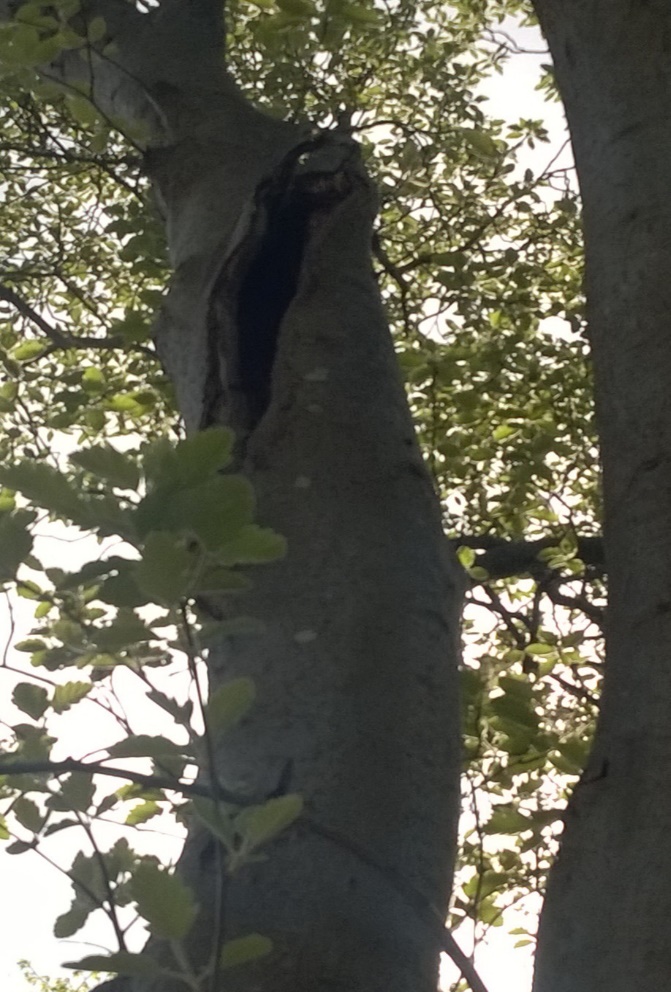 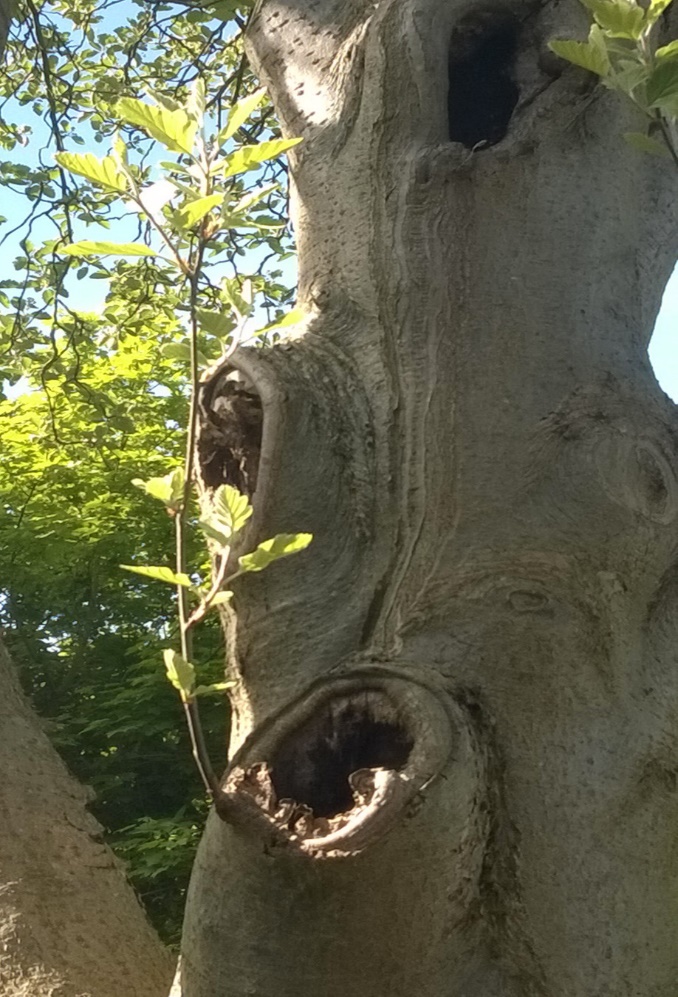 Photos of decline and decay